Совершенствование технологии технического обслуживания и технических средств контроля системы смазки двигателей
Г.В. Редреев, А.С.СирякЦелью исследований является повышение эффективности функционирования системы смазки двигателя за счет совершенствования технологии и технических средств диагностирования центробежного масляного фильтра.Автотракторные двигатели отечественного производства в недостаточной степени оснащены эффективными встроенными средствами диагностирования. Особенно это актуально для агрегатов системы смазки двигателей, т.к. известно, что около 90% неисправностей являются следствием износов. Для обеспечения безотказной работы двигателей очень важно иметь постоянный контроль, как качества масла, так и состояния агрегатов системы смазки [1,2].В практике эксплуатации автотракторных дизельных двигателей, при обслуживании системы смазки, складывается проблемная ситуация, заключающаяся в том, что центробежный масляный фильтр, очищающий масло от абразивных частиц, является важной составляющей  системы смазки  двигателя, однако отсутствие средств оперативного  контроля состояния фильтра приводит к  несвоевременной очистке ротора, что обуславливает недоиспользование от 10 до 50% ресурса двигателя [3].Нами выдвинута гипотеза о том, что обеспечение полного использования ресурса автотракторных двигателей можно за счет эффективной работы центробежного масляного фильтра применением средств постоянного оперативного контроля его очистительной способности [4]. При исследовании эффективности работы центробежного фильтра возможно решение двух имеющих теоретический интерес и несомненное практическое применение задач:1) Задачи обоснования конструкции устройства контроля для управления периодичностью очистки ротора центрифуги от отложений;2) Задачи управления периодичностью замены масла.Основным показателем центробежных масляных фильтров является частота вращения ротора. Предельное ее значение, для разных двигателей, составляет от 5000 до 5500 мин-1. Снижение частоты вращения ротора возможно по различным причинам:- накопление значительного количества отложений внутри стакана ротора;- уменьшение внутреннего сечения сопловых отверстий (для сопловых центрифуг);- увеличение вязкости картерного масла;- снижение давления масла внутри ротора из-за увеличения утечек масла через предельно изношенное сопряжение «ось ротора – втулки ротора»;- снижение давления масла в системе смазки двигателя.В соответствие с применяемым при диагностировании делением процесса на две стадии [5,6], для обнаружения факта снижения частоты вращения ротора ниже предельного значения необходим контроль этой частоты. В дальнейшем используя разработанный нами алгоритм можно установить причину снижения частоты вращения ротора.Ротор центрифуги балансируется на заводе-изготовителе и в соответствии с рекомендациями запрещается устанавливать на ротор какие-либо дополнительные детали вследствие появления дисбаланса и возможной поломкой оси ротора, конструктивно ослабленной отверстиями для подвода и отвода масла.Нами разработано две конструкции центробежных масляных фильтров с установленными индукционными датчиками, защищенные патентами на полезную модель. В качестве источника импульсов использовались железосодержащие детали ротора.  Первоначальный вариант предусматривал использовать для этой цели стальные форсунки ротора [7]. Однако в этом случае на индукционный датчик воздействовало нагретое до 85-90 град. моторное масло. Кроме этого, данный способ не подходит для некоторых марок двигателей, где применяются центрифуги бессопловой конструкции с дюралюминиевым остовом ротора. В другом варианте [8] в качестве источника импульсов использовалась гайка ротора. Индукционный датчик устанавливался во втулке, неподвижно закрепленной на колпаке центрифуги (см. рис. 1).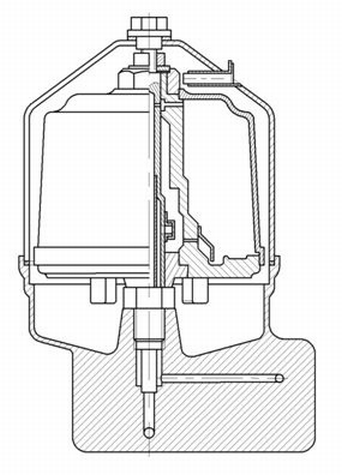 Рис. 1. – Центрифуга с индукционным датчиком по патенту №134994В качестве датчика использован датчик положения коленчатого вала двигателя ВАЗ.Для фиксации снижения частоты вращения ротора центрифуги ниже предельного значения разработаны преобразователь и указатель, монтируемые в одном корпусе (рис. 2).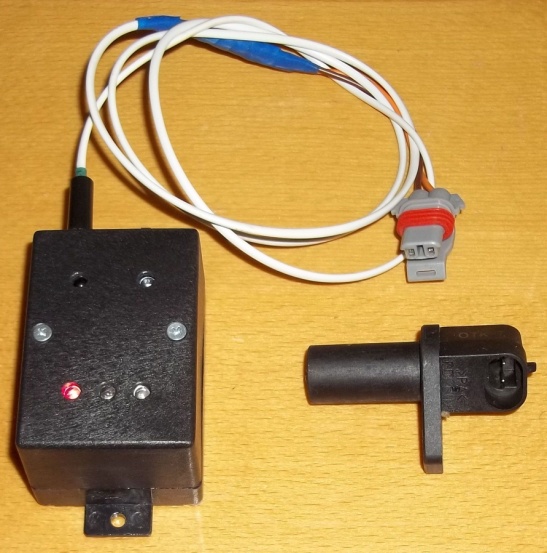 Рис. 2. – Указатель с преобразователем и датчик (слева)Указатель выполнен на светодиодах, при снижении частоты вращения ротора ниже предельного значения загорается светодиод красного цвета.Усовершенствованная конструкция центробежного фильтра двигателя ЯМЗ приведена на рис. 3.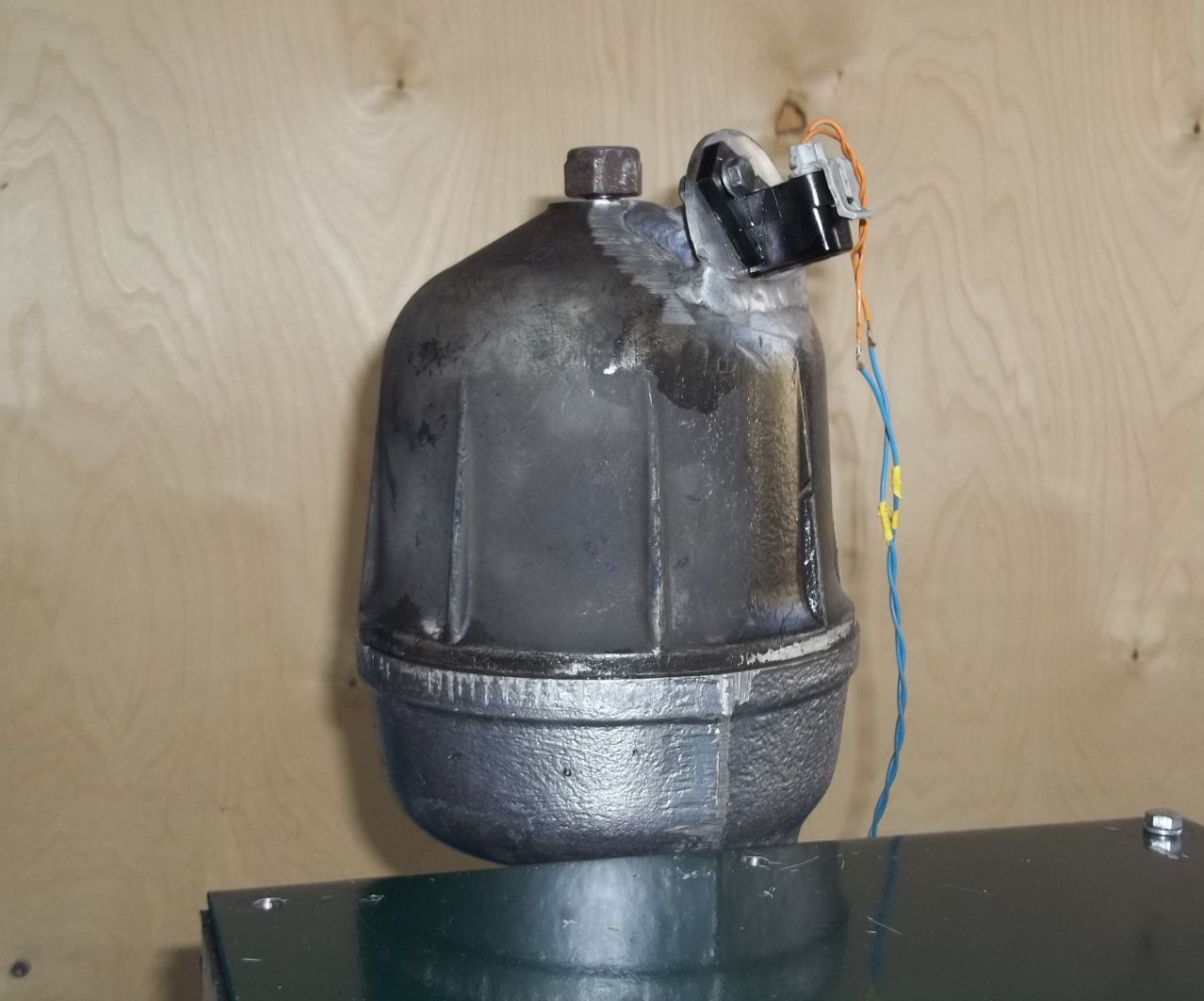 Рис. 3. – Центробежный фильтр двигателя ЯМЗ с датчиком	Преобразователь выполнен на микроконтроллере с возможность перепрограммирования специально разработанным  программатором (см. рис.4), для использования преобразователя с указателем на центрифугах двигателей других марок.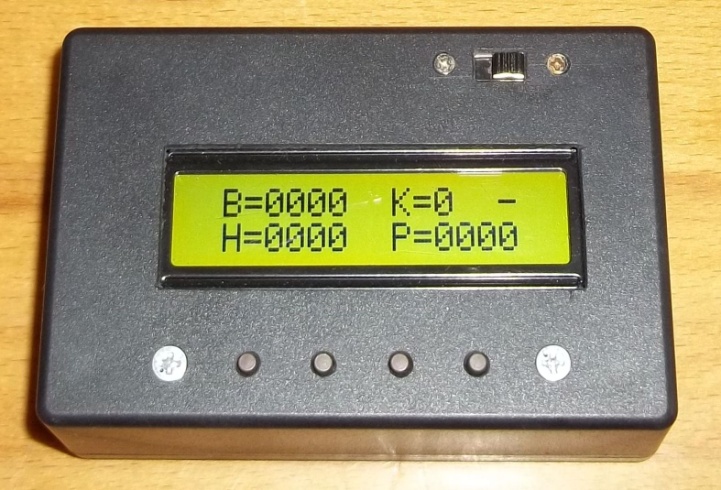 Рис. 4. - ПрограмматорПериодичность замены масла определяется его состоянием, характеризующимся зависимостью численных значений его качественных характеристик от времени работы двигателя:									(1)Одной из существенных характеристик масла, являющейся основанием для его замены – это изменение вязкости. Принято считать нецелесообразным использование масла, если его вязкость возросла более чем на 35%. Как допущение, не будем рассматривать  случаи снижения вязкости картерного масла, связанные с попаданием в него топлива или охлаждающей жидкости.Вязкость масла влияет на работу центрифуги. Можно утверждать, что увеличение вязкости масла можно допускать до тех пор, пока это не сказывается на частоте вращения ротора центрифуги – т.е. до тех пор, пока величина вязкости масла не снизит до предела очистительную способность центрифуги (частоту вращения ее ротора).Таким образом, частота вращения ротора центрифуги может явиться дополнительным признаком определения момента замены масла в картере двигателя.Управление периодичностью замены масла возможно двумя способами: изменением количества масла; применением масла с различной периодичностью замены.Рассмотрим управление периодичностью замены масла изменением количества масла. В технической литературе [9] есть указания на то, что изменение объема картерного масла двигателя внутреннего сгорания не изменяет общего расхода масла. Т.е., при увеличении объема масла пропорционально увеличивается периодичность его замены. Однако, этот способ в условиях рядовой эксплуатации может быть технически сложно реализуемым из-за конструктивных особенностей оборудования;  при наличии утечек масла из-за имеющихся отказов соединительных маслопроводов или уплотнительных устройств может привести к значительным потерям масла.В общем случае условие целесообразности выноса операции замены масла за пределы непрерывных периодов работ: 		(2)где 	Срек   	- стоимость реконструкции поддона картера, руб.Сдиаг 	- стоимость диагностического прибора, руб.ΔC	- удельная величина убытка от простоя трактора (автомобиля), руб./часtзм 	- продолжительность операции замены масла, час.V	- объем поддона картера, лCi 	- стоимость масла i-го сорта, руб./лPk(Тп)	- вероятность отказов соединительных маслопроводов или           	 уплотнительных устройств за время периода использования масла.Другой характеристикой масла, также являющейся основанием для его замены, является содержание в нем механических примесей.Скорость выделения примесей из масла в центрифуге определяется [10]:  				(3)где 	x – количество загрязняющих примесей на входе в центрифугу в % (по весу), - плотность суспензии, кг/л,Q – пропускная способность центрифуги, л/мин., - коэффициент очистки масла [10].В общем случае изменение общего количества примесей, находящихся в масле, можно представить как разницу поступления и выделения этих примесей.Так как скорость выделения примесей пропорциональна их концентрации, и соответственно, общему количеству примесей в масле, то можно записать:										(4)здесь k - скорость поступления загрязнений в масло, г/ч,a – коэффициент пропорциональности, определяемый из правой части выражения (3).Решение этого уравнения имеет вид:								(5)При делении обеих частей уравнения (5) на вес картерного масла получим зависимость концентрации механических примесей в масле от времени работы двигателя.Были проведены расчеты для центрифуги двигателя ЯМЗ-238НБ. При объеме картера V=32 л, плотности суспензии  = 900 г/л, пропускной способности центрифуги Q = 720 л/час и величине коэффициента очистки масла  = 0,01 [10] величина коэффициента пропорциональности а в соответствии с (3) составила 0,225 час-1. Скорость поступления загрязнений в масло составляет 50 мг/л.с.час [10] или, при мощности двигателя ЯМЗ-238НБ 215 л.с., k = 10,75 г/час.Решение уравнения (4) при известных численных значениях коэффициентов а и k будет иметь вид:				(6)Аналогичным образом могут быть получены численные коэффициенты при других увеличенных значениях объемов картера двигателя ЯМЗ.Графически семейство кривых в соответствие с зависимостью (6) представлено на рис. 5.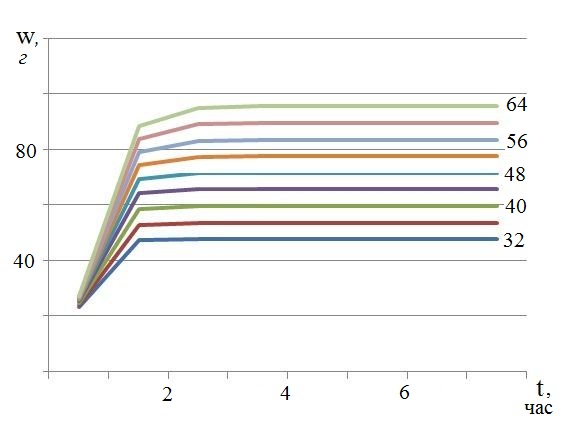 Рис. 5. – Зависимость количества примесей в картерном масле двигателя ЯМЗ-238НБ от времени работы при различном объеме картера (от 32 до 64 л)Разумеется, представленные графики иллюстрируют несколько идеализированные зависимости. В действительности количество примесей в масле с течением времени увеличивается, т.е. k=f(t). Зависимость (4), с предварительным допущением линейной зависимости k от t, будет иметь вид:							(7)где В – коэффициент пропорциональности.Решение этого уравнения будет иметь вид: 				(8)где C,D – коэффициенты пропорциональности.	После проведения экспериментальных исследований и определения численного значения коэффициента В в зависимости (7) можно рассчитать, используя решение этого уравнения в виде (8), время работы двигателя до замены масла при различных объемах картера, задавшись известными предельными значениями содержания примесей в моторном масле.Литература:1. Nakagawa T. Maintenance theory of reliability. - (Springer series in reliability engineering). Springer-Verlag London Limited. 2005, p.2742. Khairy A.H. Kobbacy, D.N. Prabhakar Murthy Complex System Maintenance Handbook. - (Springer series in reliability engineering). Springer-Verlag London Limited, 2008, p.6483. Аллилуев В.А. Техническая эксплуатация машинно-тракторного парка / В.А.Аллилуев, А.Д.Ананьин, В.М.Михлин. – М.: Агропромиздат, 1991. – 367 с.4. Редреев Г.В., Клюев И.А., Сиряк А.С. Восстановление и контроль очистительной способности центробежных масляных фильтров автотракторных двигателей [Текст] // Динамика систем, механизмов и машин: Матер. VIII междун. науч.-техн. конф. Книга II. – Омск, ОмГТУ, 2012 г. - С. 37-40.5. Браганец С.А., Гольцов А.С., Савчиц А.В. Система диагностики технического состояния главного золотника и сервомотора электрогидравлического преобразователя системы управления открытием направляющего аппарата гидроагрегата Волжской ГЭС [Электронный ресурс] // «Инженерный вестник Дона», 2013, №4 – Режим доступа: http://www.ivdon.ru/magazine/archive/n4y2013/1912 (доступ свободный) - Загл. с экрана. – Яз. рус.6. Браганец С.А., Гольцов  А.С., Савчиц  А.В. Система адаптивного управления и диагностики сервомоторов направляющего аппарата гидроагрегата с поворотно-лопастной турбиной [Электронный ресурс] // «Инженерный вестник Дона», 2013, №3 – Режим доступа: http://www.ivdon.ru/magazine/archive/n3y2013/1807 (доступ свободный) - Загл. с экрана. – Яз. рус.7. Патент на полезную модель №100139 «Центробежный масляный фильтр» Опубликовано 10.12.2010 Бюл. №34 / Редреев Г.В., Дегтярев А.А., Сиряк А.С., Клюев И.А.8. Патент на полезную модель №134994 «Центробежный масляный фильтр» Опубликовано 27.11.2013 Бюл. №33 / Редреев Г.В., Сиряк А.С., Клюев И.А.9. Под общ. ред. А.С.Орлина, М.Г.Круглова Двигатели внутреннего сгорания: Системы поршневых и комбинированных двигателей / С.И.Ефимов, Н.А.Иващенко, В.И.Ивин и др. – 3-е изд., перераб. и доп. – М.: Машиностроение, 1985. – С. 243-244.10. Григорьев М.А. Очистка масла и топлива в автотракторных двигателях. / М. А. Григорьев. - М., Машиностроение, 1970. - 270 с.